It is the STUDENT’S responsibility to ensure that the application is complete!Student Name: ____________________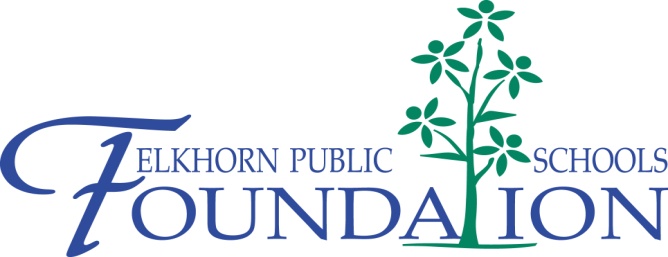 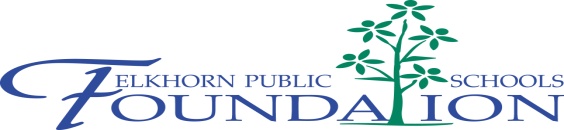 ESHS Volleyball Booster ScholarshipDeadline February 1, 20163:30pm at Counseling CenterDescription of Scholarship: The ESHS Volleyball Booster Club will award a scholarship to a graduating senior who is a current member of the Elkhorn South High School Volleyball team who has demonstrated good character, integrity, dedication and a strong work ethic.Scholarship Value:  $500.00 paid in the year awarded.Requirements:Applicants must attend Elkhorn South High School and be current member of the ESHS Volleyball team.Applicants must demonstrate good character, integrity, dedication and a strong work ethic.Applicants must maintain a minimum grade point average of 3.4.Applicants must provide one letter of recommendation from a teacher describing them from a classroom perspective.The scholarship recipient must enroll at a post-secondary educational institution.This application MUST BE TYPED or completed by word processor.  The student’s name should be on each page of the application.  Please review application’s questions carefully- not all applications are the same!All accompanying essays MUST BE TYPED and include the student’s name, title of the essay and title of the scholarship in the right hand corner on each page of the essay.Only applications received by the Counseling Center on or before 3:30pm on February 1st will be reviewed and forwarded to the respective scholarship selection committee for consideration.  Any incomplete applications or applications that do not meet the requirements will be rejected.Transcripts will be attached to the application by the high school counseling department.Application Questions:Name			Today’s date				Address			Phone____________________      Parent/Guardian			Email_________________		      Cum. GPA & Class Rank (7th Semester) _______________		ACT Composite		Student Name: ____________________College Choice(s): 				_____  Intended Major: 				_____Scholarships Awarded: 				_____Vocational Plans:__________________________________________________ List school activities in which you have been involved, and the years of involvement.List awards received indicating the year received (honor roll, academic letter, student of the month, most improved, etc.).List any offices or leadership positions you have held since entering high school.  Indicate the year in which you held each office.List your involvement in the community including employment, non-school organizations, church, etc.  Include years of involvement for each.Letters of Recommendation:  Please provide one letter of recommendation from a teacher describing you from a classroom perspective.Essay Question #1: In 300 words or less, please describe how volleyball and being part of the Elkhorn South High School Volleyball team has made an impact on your life.  (Separately attach typed essay to this application).The information contained in this application is accurate to my knowledge.  I authorize the scholarship selection committee to validate accordingly.____________________________________________		__________________________Applicant Signature						Date